Родителям о компьютерной зависимости  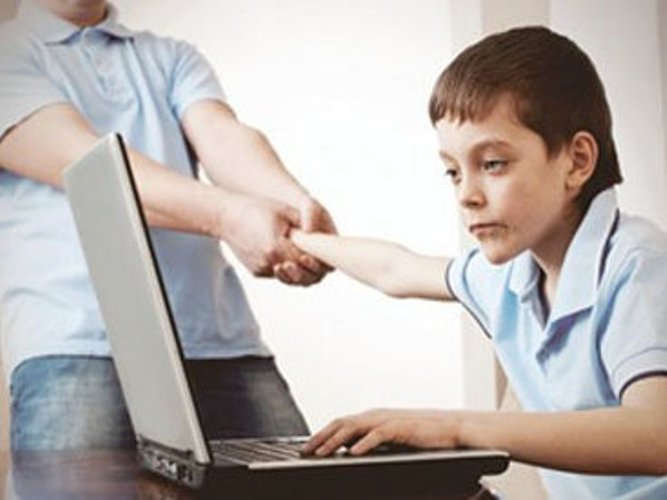     Компьютерные технологии постепенно внедрились в нашу жизнь и заменили очное общение, чтение книг, встречи с друзьями. Достаточно нажать на кнопку - и многие социальные потребности реализуются сиюминутно и виртуально.   Следовательно, необходимость действия в реальной жизни сводится к стремлению быстрее оказаться в онлайн…ПОРА «БИТЬ ТРЕВОГУ», ЕСЛИ:Проявляется повышенная раздражительность и агрессивность во время отвлечения ребенка от компьютера. А хорошее настроение на прямую зависит от  доступа к компьютеру.Возникает замкнутость, стремление находиться в «зоне недоступа» от всех членов семьи и повседневных обязанностей.Ребенок может обманывать и скрывать реальные цели долгого пребывания за компьютером: «Готовлю реферат», «Подрабатываю на сайте», «Готовлюсь к уроку» и т.д.Появляются проблемы со здоровьем: ребенок худеет, пропуская приемы еды; страдает бессонницей и тревожными реакциями; постоянное нахождение за монитором сопровождаются болями в спине и проблемами со зрением.Постепенно увеличивается время пребывания за компьютером, ребенок перестает контролировать свой режим дня.В беседе Ваш ребенок употребляют компьютерные термины, заменяя ими слова.Домашние обязанности, служебные дела, учебный процесс систематически переносятся на неопределенные сроки и теряют интерес у ребенка.Увеличиваются денежные расходы на постоянное обновление программного обеспечения для компьютера или  дистанционных оплат за Интернет услуги.ПРИЧИНЫ ВОЗНИКНОВЕНИЯ АДДИКЦИИ:Недостаток общения и теплых эмоциональных отношений в семье. Когда родители (близкие родственники) не уделяют ребенку должного времени, необходимого для ежедневного искреннего участия в жизни ребенка, не интересуются состоянием душевного мира, мало спрашивают о его мыслях и чувствах о том, что действительно волнует  и тревожит ребенка, не слышат его. Ведь порой родители сами отвлекают ребенка компьютером.Отсутствие у ребенка серьезных увлечений, интересов, хобби, привязанностей, которые не связаны с компьютером.Наличие заболеваний, которые являются преградой для полноценной социализации. Если ребенок-инвалид или учится на дому, то компьютер может стать единственным средством общения, получения информации, развлечения.Неумение ребенка налаживать желательные контакты с окружающими, отсутствие навыков общения.Поиск новых ощущений и впечатлений, когда юноше неинтересно прибывать в реальной жизни, он стремится убежать в виртуальную реальность, где может сам создавать и контролировать ситуацию.Общая неудачливость ребенка. В сети Интернет такой ребенок может создать свой образ, противоположный реальному миру: другое имя, внешность и более выгодная самопрезентация. КАК ПОМОЧЬ РЕБЕНКУ?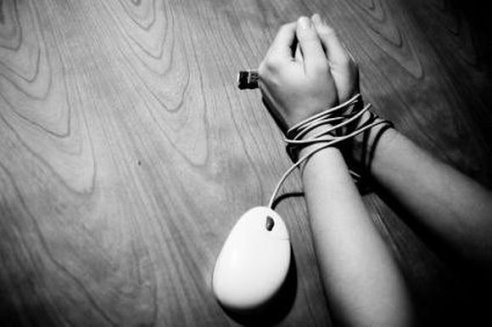 Всегда нужно оговаривать время игры ребенка на компьютере и точно сохранять эти рамки. В юношеском возрасте оптимальное время работы за монитором до 3 часов. Соблюдайте определенное время отдыха для нервной системы.  С 23.00 до 02.00 - обязательные часы сна.Увеличьте время ежедневного качественного общения с ребенком. Привлеките ребенка к посещению общественных мероприятий, создайте интерес к реальным событиям: театр, выставка, концерт, кинотеатры,  встречи с интересными людьми. Категорически запрещайте играть в компьютерные игры перед сном. Промежуток между данными действиями должен составлять до 2 часов. Это оптимальное время для успокоения нервной системы ребенка и спокойного сна.Тщательно чередуйте физические и умственные нагрузки. Так, один час пребывания за компьютером необходимо сменить на час активных действий.Следите, чтобы виртуальное общение не подменяло реальное общение с друзьями. Будьте инициатором  гостеприимных встреч его друзей у себя дома.Не разрешайте выходить в Интернет бесконтрольно. Установите контролирующие программы на компьютере, смените пароль доступа.Обозначьте, что компьютер - это предмет общего семейного пользования, и каждый имеет свободный доступ к нему. Организуйте график работы за компьютером. Введите санкции и наказания за нарушения графика.Положительно поощряйте период пребывания без компьютера. Это могут быть новые вещи, книги, необходимые или желанные для ребенка предметы.